Заместитель Генерального директорапо производству-главный инженер                       _______________________А.Н. ПавливНачальник ОХО                                                     ________________________И.Н. Мезенцев Техническое заданиена поставку  мебели для временного и постоянного персонала Офиса Требования к техническим и функциональным (потребительским свойствам) характеристикам товара, и иным показателям, связанным с определением соответствия поставляемого товара потребностям заказчика:№ п/пНаименование предмета закупкиТехническая характеристика Ед.изм.1.Тумба приставная.                     4 ящика (80*55,2* h73,5) Левая/правая.Топ тумбы изготовлен в основном цвете из . ДСП с двусторонним меламиновым покрытием и кромкой . ABS. Каркас тумбы выполнен в дополнительном цвете из . ДСП с кромкой . ABS. Фасад тумбы выполнен в основном цвете из . ДСП с кромкой  ABS. Вся тумба оснащена центральным замком. Тумба комплектуется лотком для канцтоваров. Ящики установлены на металлические направляющие с нейлоновыми роликами, обеспечивающими плавный бесшумный ход. Ручки металлические цвета «алюминий»  Цвет: ясень/ белый премиум/ серый премиум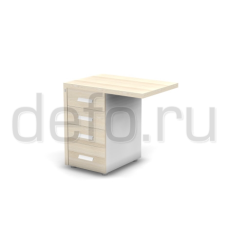 Шт.2.Стол руководителя   (160*1,02,5*h73,5)Столешница изготовлена в основном цвете из . ДСП с двусторонним меламиновым покрытием и кромкой . ABS из плиты «ERGER». Панельный, регулируемый по высоте, каркас стола изготовлен в дополнительном цвете из . ДСП с кромкой . ABS. Передние панели изготовлены из . ДСП с кромкой . ABS  Цвет: ясень /белый премиум/серый премиум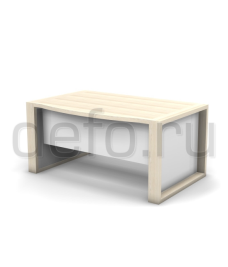 Шт.3.Офисное кресло. Helmut-2 Обивка – сетка/ белый цвет. Подлокотники – хромированные. Крестовина  и подлокотники кресла– хромированный металл. Газпатрон – 3 категории по стандарту Germany DIN 4550. Ролики – Стандарт BIFMA 5,1 (США). Диаметр штока . Материал – нейлон. Каркас – немонолитный. Набивка кресла – стандартный поролон плотности 25-40 кг/м3. Максимальная нагрузка – .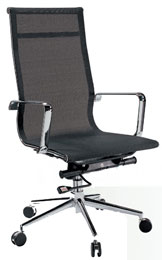 Шт.4.Шкаф Гардероб, (89,8*46,6*h201,7).Каркас шкафа изготовлен в основном цвете из . ДСП с двусторонним меламиновым покрытием и кромкой . ABS. Полки шкафа изготовлены из . ДСП с кромкой . ABS. Задние стенки изготовлены из . ДВП и фиксируются в паз по периметру. Глухие двери изготовлены в основном цвете из . ДСП. Стеклянные двери изготовлены из прозрачного стекла в тонкой алюминиевой раме. Двери устанавливаются на металлические петли, оснащенные амортизатором для бесшумного закрывания дверей, с регулировками и механизмом быстрого монтажа. Топ изготовлен в основном цвете из . ДСП .Цвет: ясень/белый премиум/серый премиум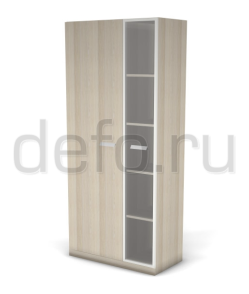 Шт.5Брифинг к рабочему столу с опорой (143,5*78*75,3)Изготовлен из ДСП 38мм, с двухсторонним меламиновым покрытием и кромкой 2мм ABS. Опора – металлическая, цвет белый,.Цвет: ясень/ белый премиум/серый премиум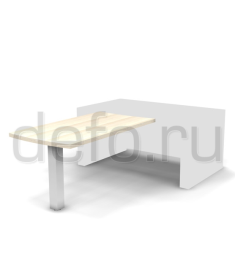 Шт.6Шкаф 2 уровневый, комбинированный правый/левый (89,8*46,6*84,8) Каркас и задние стенки шкафа изготовлены в дополнительном цвете . ДСП с двусторонним меламиновым покрытием и кромкой . ABS. Полки шкафов изготовлены из . ДСП с кромкой . ABS. Глухие двери изготовлены в основном цвете из . ДСП с двусторонним меламиновым покрытием и кромкой . ABS. Двери устанавливаются на металлические петли, оснащенные амортизатором для бесшумного закрывания дверей, с регулировками и механизмом быстрого монтажа. Декоративный топ изготовлен в основном цвете из . ДСП с двусторонним меланиновым покрытием и кромками ABSтолщиной . и ABS .Цвет: ясень/ белый/серый 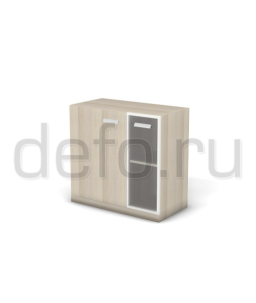 Шт.7Элемент конференц-стола средний                                              ( 129/137,7х95х75,3 )Столешница изготовлена в основном цвете из . ДСП с двусторонним меламиновым покрытием и кромкой . ABS из плиты «ERGER». Панельный, регулируемый по высоте, каркас стола изготовлен в дополнительном цвете из 38мм. ДСП с кромкой . ABS. Передние панели изготовлены из . ДСП с кромкой . ABSЦвет: ясень/белый премиум/серый премиум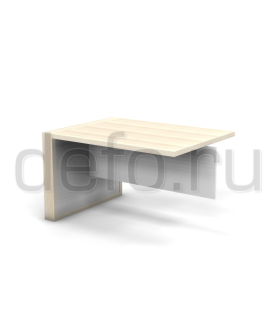 Шт.8Элемент конференц-стола левый 118/126,7х95х75,3 Столешница изготовлена в основном цвете из . ДСП с двусторонним меламиновым покрытием и кромкой . ABS из плиты «ERGER». Панельный, регулируемый по высоте, каркас стола изготовлен в дополнительном цвете из 38мм. ДСП с кромкой . ABS. Передние панели изготовлены из . ДСП с кромкой . ABSЦвет: ясень/белый премиум/серый премиум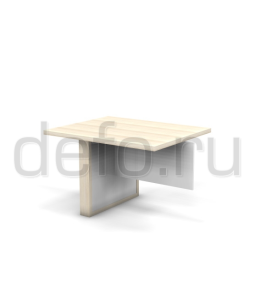 Шт.9Кресло для переговоров Helmut-CF.  Обивка – сетка/ белый цвет. Подлокотники – хромированные. подлокотники кресла– хромированный металл. Максимальная нагрузка – 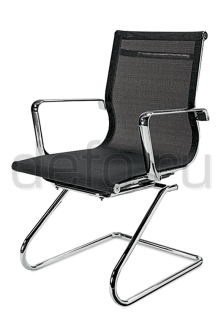 Шт.10Тумба приставная правая/левая. 4 ящика (100*50* h73,5)Топ тумбы изготовлен в основном цвете из . ДСП с двусторонним меламиновым покрытием и кромкой . ABS. Каркас тумбы выполнен в дополнительном цвете из . ДСП с кромкой . ABS. Фасад тумбы выполнен в основном цвете из . ДСП с кромкой  ABS. Вся тумба оснащена центральным замком. Тумба комплектуется лотком для канцтоваров. Ящики установлены на металлические направляющие с нейлоновыми роликами, обеспечивающими плавный бесшумный ход. Ручки металлические цвета «алюминий»Цвет:  белый/серый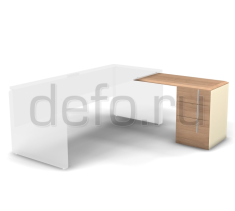 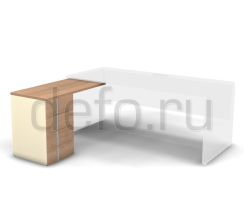 Шт.11Стол симметричный ДСП (140*80*h73,5) Столешница изготовлена в основном цвете из . ДСП с двусторонним меламиновым покрытием и кромкой . ABS из плиты «ERGER». Столешница комплектуется кабель-каналом цвета «алюминий», а также клипсами-держателями для проводов. Соединение столешницы с панельным каркасом выполняется через хромированные декоративные вставки h15 мм. Панельный, регулируемый по высоте, каркас стола изготовлен в дополнительном цвете из . ДСП с кромкой . ABS. Передние панели изготовлены из . ДСП с кромкой . ABSЦвет: белый/серый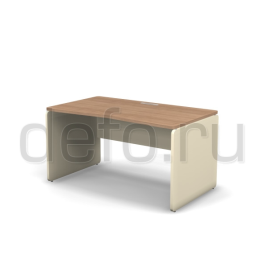 Шт.12Модуль гардероба с замком                        левый/правый                              ( 59,6*44,8*198). Изготовлен в основном цвете из . ДСП с двусторонним меламиновым покрытием и кромкой . ABS из плиты «ERGER».Цвет: белый/серый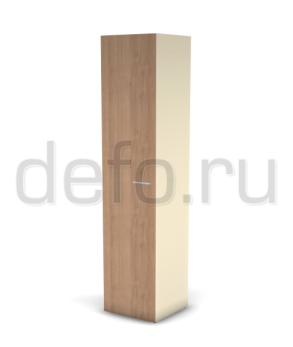 Шт.13Гардероб (80,9*44,8*h198). Каркас шкафа изготовлен в основном цвете из . ДСП с двусторонним меламиновым покрытием и кромкой . ABS. Полки шкафа изготовлены из . ДСП с кромкой . ABS. Задние стенки изготовлены из . ДВП и фиксируются в паз по периметру. Глухие двери изготовлены в основном цвете из . ДСП. Стеклянные двери изготовлены из прозрачного стекла в тонкой алюминиевой раме. Двери устанавливаются на металлические петли, оснащенные амортизатором для бесшумного закрывания дверей, с регулировками и механизмом быстрого монтажа. Топ изготовлен в основном цвете из . ДСП Цвет: белый/серый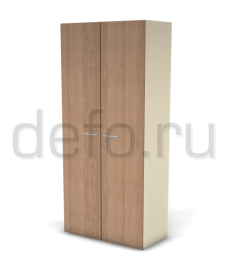 Шт.14Шкаф 5 уровневый комбинированный. (89,8*44,8*h198,2) Каркас и задние стенки шкафа изготовлены в дополнительном цвете . ДСП с двусторонним меламиновым покрытием и кромкой . ABS. Полки шкафов изготовлены из . ДСП с кромкой . ABS. Глухие двери изготовлены в основном цвете из . ДСП с двусторонним меламиновым покрытием и кромкой . ABS. Двери устанавливаются на металлические петли, оснащенные амортизатором для бесшумного закрывания дверей, с регулировками и механизмом быстрого монтажа. Декоративный топ изготовлен в основном цвете из . ДСП с двусторонним меланиновым покрытием и кромками ABSтолщиной . и ABS .Цвет: белый/серый 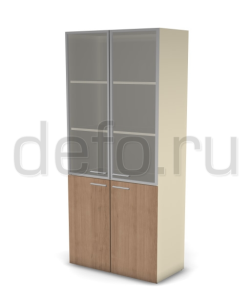 Шт.15Брифинг к рабочему столу с опорой (110*80)Изготовлен из ДСП с двухсторонним меламиновым покрытием и кромкой 2мм ABS. Опора – металлическая/ хромированная.Цвет: белый/серый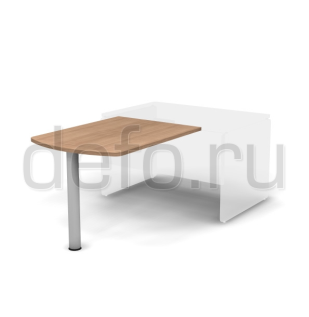 Шт.16Шкаф 2уровневый закрытый (89,8*43*81,4) Каркас и задние стенки шкафа изготовлены в дополнительном цвете . ДСП с двусторонним меламиновым покрытием и кромкой . ABS. Полки шкафов изготовлены из . ДСП с кромкой . ABS. Глухие двери изготовлены в основном цвете из . ДСП с двусторонним меламиновым покрытием и кромкой . ABS. Двери устанавливаются на металлические петли, оснащенные амортизатором для бесшумного закрывания дверей, с регулировками и механизмом быстрого монтажа. Декоративный топ изготовлен в основном цвете из . ДСП с двусторонним меланиновым покрытием и кромками ABSтолщиной . и ABS .Цвет: белый/серый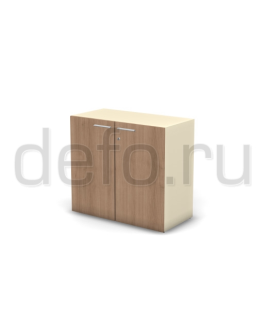 Шт.17Шкаф 2уровневый правый/левый (45,1*43*81,4) Каркас и задние стенки шкафа изготовлены в дополнительном цвете . ДСП с двусторонним меламиновым покрытием и кромкой 1 мм. ABS. Полки шкафов изготовлены из 25 мм. ДСП с кромкой 1 мм. ABS. Глухие двери изготовлены в основном цвете из 18 мм. ДСП с двусторонним меламиновым покрытием и кромкой 2 мм. ABS. Двери устанавливаются на металлические петли, оснащенные амортизатором для бесшумного закрывания дверей, с регулировками и механизмом быстрого монтажа. Декоративный топ изготовлен в основном цвете из 22 мм. ДСП с двусторонним меланиновым покрытием и кромками ABSтолщиной 2 мм. и ABS 1 мм.Цвет: белый/серый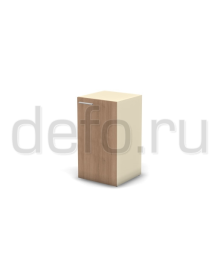 Шт.18Тумба мобильная, левая/правая, три ящика (40,8*50*55,7) Каркас тумбы выполнен в дополнительном цвете из 18 мм. ДСП с кромкой 1 мм. ABS. Фасад тумбы выполнен в основном цвете из 18 мм. ДСП с кромкой 1 мм ABS. Вся тумба оснащена центральным замком.Цвет:белый/серый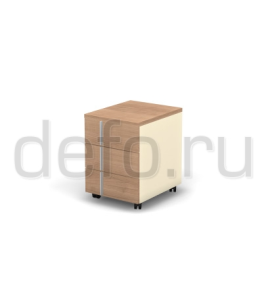 Шт.19Тумба органайзер, (41,8*82,1*108,5)Каркас тумбы изготовлен из ДСП 18мм, кромка 2мм ABS, Тумба оснащена выкатным ящиком с лотком и выкатной дверью, внутри секции/полки. Цвет белый/серый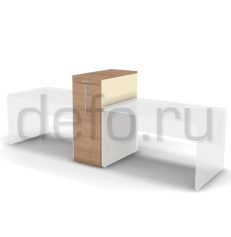 Шт.20Стеллаж угловой (162,835,2*110,6)Выполнен из ДСП 18мм, кромка 2мм ABSЦвет: белый/серый	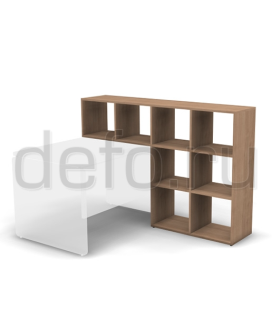 Шт.21Стул офисный                             для посетителей, «Сильвия», Каркас стула выполнен из хромированного металла, обивка – кожзам/экокожа    цвет: s-0427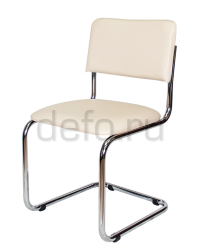 22Стол симметричный (160*80*h73,5) Столешница изготовлена в основном цвете из 25 мм. ДСП с двусторонним меламиновым покрытием и кромкой 2 мм. ABS из плиты «ERGER». Столешница комплектуется кабель-каналом цвета «алюминий», а также клипсами-держателями для проводов. Соединение столешницы с панельным каркасом выполняется через хромированные декоративные вставки h15 мм. Панельный, регулируемый по высоте, каркас стола изготовлен в дополнительном цвете из 25 мм. ДСП с кромкой 2 мм. ABS. Передние панели изготовлены из 18 мм. ДСП с кромкой 1 мм. ABSЦвет: белый/серыйШт.23Брифинг к рабочему столу с опорой, (80*80)Изготовлен из ДСП с двухсторонним меламиновым покрытием и кромкой 2мм ABS. Опора – металлическая/ хромированная.Цвет: белый/серый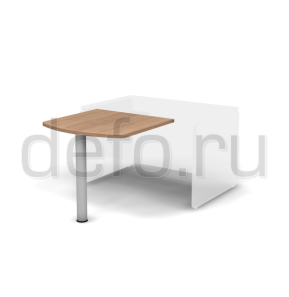 Шт.24Шкаф 3 уровневый, закрытый (89,8*43*119,8) Каркас и задние стенки шкафа изготовлены в дополнительном цвете 18 мм. ДСП с двусторонним меламиновым покрытием и кромкой 1 мм. ABS. Полки шкафов изготовлены из 25 мм. ДСП с кромкой 1 мм. ABS. Глухие двери изготовлены в основном цвете из 18 мм. ДСП с двусторонним меламиновым покрытием и кромкой 2 мм. ABS. Двери устанавливаются на металлические петли, оснащенные амортизатором для бесшумного закрывания дверей, с регулировками и механизмом быстрого монтажа. Декоративный топ изготовлен в основном цвете из 22 мм. ДСП с двусторонним меланиновым покрытием и кромками ABSтолщиной 2 мм. и ABS 1 мм.Цвет: белый/серый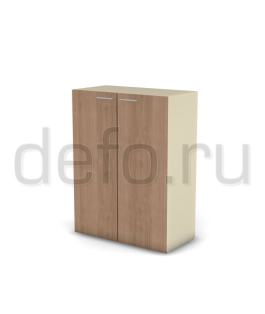 Шт.25Стол                                            (120*80*h73,5) Столешница изготовлена в основном цвете из 25 мм. ДСП с двусторонним меламиновым покрытием и кромкой 2 мм. ABS из плиты «ERGER». Столешница комплектуется кабель-каналом цвета «алюминий», а также клипсами-держателями для проводов. Соединение столешницы с панельным каркасом выполняется через хромированные декоративные вставки h15 мм. Панельный, регулируемый по высоте, каркас стола изготовлен в дополнительном цвете из 25 мм. ДСП с кромкой 2 мм. ABS. Передние панели изготовлены из 18 мм. ДСП с кромкой 1 мм. ABSЦвет:белый/серый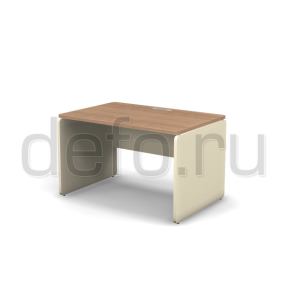 Шт.26Рабочая станция двухстороння на 4 человека с экраном. Материал ДСП Столешница изготовлена в основном цвете из 25 мм. ДСП с двусторонним меламиновым покрытием и кромкой 2 мм. ABS из плиты «ERGER». Столешница комплектуется кабель-каналом цвета «алюминий», а также клипсами-держателями для проводов. Соединение столешницы с панельным каркасом выполняется через хромированные декоративные вставки h15 мм. Панельный, регулируемый по высоте, каркас стола изготовлен в дополнительном цвете из 25 мм. ДСП с кромкой 2 мм. ABS. Передние панели изготовлены из 18 мм. ДСП с кромкой 1 мм. ABSЦвет:белый/серый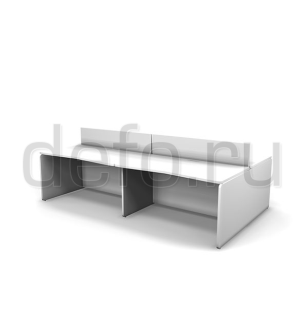 Шт.27Диван (диван 2-х местный). (120*72*78)Материал:Натуральная кожа или экокожа .                            Пластиковые нерегулируемые опоры h38 мм, вес брутто, кг:33,5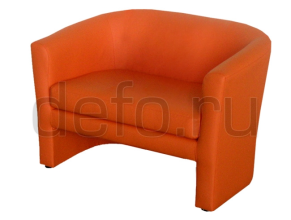 Цвет белый/серый на заказШт.